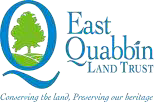 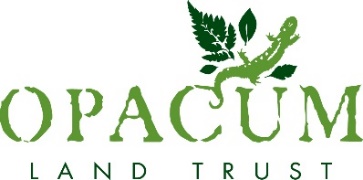 Employee Application for Seasonal EmploymentTree Planting Crew – Southbridge and Ware Email application to: jp.opacumtreeplanting@gmail.comContact InformationName:                                                                                                        Address:                                                                                                                                                         Phone #:                                                                 E-mail Address:  	EligibilityAre you authorized to work in the U.S. on an unrestricted basis?    Yes / NoAre you at least 18 years old?      Yes / No                      Can you lift 40 lbs?    Yes / No        Are you fully vaccinated from Covid-19?            Yes / No     If No, are you willing to get vaccinated if hired?Availability/ ScheduleList the days and hours that you could be available to work.When could you start working?Do you have a diver’s license?  YES / NO    Can you drive to planting sites in Southbridge and Ware?  Experience & SkillsList your highest level of education and if you’re presently enrolled:List any other relevant education, training, professional licenses, or certifications you possess (including First Aid/CPR): Do you speak any other languages?Is there anything else we should know about you?Please sign below to confirm that the information provided above is true and accurate, and that you understand the following:I understand that this is a seasonal position and that my work schedule depends on the area workload and weather conditions, and that a 40-hour workweek is not guaranteed.  Successful applicants will be employees of Opacum Land Trust or East Quabbin Land Trust.Signature	Date In accordance with Federal law and U.S. Department of Agriculture policy, this institution is prohibited from discriminating on the basis of race, color, national origin, sex, age, or disability. (Not all prohibited bases apply to all programs.) To file a complaint of discrimination, write USDA, Director, Office of Civil Rights, Room 326-W, Whitten Building, 1400 Independence Avenue, SW, Washington, DC 20250-9410 or call (202) 720-5964 (voice and TDD). USDA is an equal opportunity provider and employer.EMPLOYMENT EXPERIENCE-    Complete the information below OR provide a resume. Begin with your present or most recent employment.  Relevant volunteer work may be included.  We will not contact your present employer without your permission.EMPLOYMENT EXPERIENCE-    Complete the information below OR provide a resume. Begin with your present or most recent employment.  Relevant volunteer work may be included.  We will not contact your present employer without your permission.EMPLOYMENT EXPERIENCE-    Complete the information below OR provide a resume. Begin with your present or most recent employment.  Relevant volunteer work may be included.  We will not contact your present employer without your permission.EMPLOYMENT EXPERIENCE-    Complete the information below OR provide a resume. Begin with your present or most recent employment.  Relevant volunteer work may be included.  We will not contact your present employer without your permission.EMPLOYMENT EXPERIENCE-    Complete the information below OR provide a resume. Begin with your present or most recent employment.  Relevant volunteer work may be included.  We will not contact your present employer without your permission.EMPLOYMENT EXPERIENCE-    Complete the information below OR provide a resume. Begin with your present or most recent employment.  Relevant volunteer work may be included.  We will not contact your present employer without your permission.EMPLOYMENT EXPERIENCE-    Complete the information below OR provide a resume. Begin with your present or most recent employment.  Relevant volunteer work may be included.  We will not contact your present employer without your permission.Company Name:Company Name:Company Name:Company Name:Company Name:Company Name:May we contact? YES / NOStreet Address:Street Address:Telephone:Telephone:Telephone:Telephone:Specific Duties (schedule if currently employed):City:City:State:State:State:Zip Code:Specific Duties (schedule if currently employed):Job Title:Job Title:Job Title:Job Title:Job Title:Job Title:Specific Duties (schedule if currently employed):Supervisor:Supervisor:Supervisor:Supervisor:Supervisor:Supervisor:Specific Duties (schedule if currently employed):Dates Employed:FROM:FROM:TO:TO:TO:Specific Duties (schedule if currently employed):Company Name:Company Name:Company Name:Company Name:Company Name:Company Name:May we contact? YES / NOStreet Address:Street Address:Telephone:Telephone:Telephone:Telephone:Specific Duties (schedule if currently employed):City:City:State:State:State:Zip Code:Specific Duties (schedule if currently employed):Job Title:Job Title:Job Title:Job Title:Job Title:Job Title:Specific Duties (schedule if currently employed):Supervisor:Supervisor:Supervisor:Supervisor:Supervisor:Supervisor:Specific Duties (schedule if currently employed):Dates Employed:FROM:FROM:FROM:TO:TO:Specific Duties (schedule if currently employed):Company Name:Company Name:Company Name:Company Name:Company Name:Company Name:May we contact? YES / NOStreet Address:Street Address:Telephone:Telephone:Telephone:Telephone:Specific Duties (schedule if currently employed):City:City:State:State:State:Zip Code:Specific Duties (schedule if currently employed):Job Title:Job Title:Job Title:Job Title:Job Title:Job Title:Specific Duties (schedule if currently employed):Supervisor:Supervisor:Supervisor:Supervisor:Supervisor:Supervisor:Specific Duties (schedule if currently employed):Dates Employed:FROM:FROM:FROM:TO:TO:Specific Duties (schedule if currently employed):